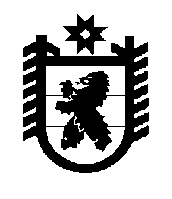 РЕСПУБЛИКА КАРЕЛИЯ  Администрация Лоухского муниципального районаПОСТАНОВЛЕНИЕ №  80п. Лоухи                                                                                 от   22 марта    2012годаОб организации деятельности комиссии по  делам  несовершеннолетних и  защите ихправ администрации Лоухского муниципального района(в ред. Пост. от 21.10.2014г. №211, от 03.03.2015 №48)Администрация Лоухского муниципального района  п о с т а н о в л я е т:1. Утвердить Положение об организации деятельности комиссии по делам несовершеннолетних и защите их прав администрации Лоухского муниципального района   (Приложение № 1)2. Признать  утратившим силу Приложение №2  к Постановлению Главы  Лоухского муниципального района от 06 мая 2006 года № 55 «О комиссии по делам несовершеннолетних и защите их прав Лоухского муниципального района Республики Карелия»Глава администрации			  Лоухского  муниципального района			А.И.Цехов									Приложение № 1									к Постановлению Главы 									администрации Лоухского									муниципального района от 22.03.2012года  №80  ПоложениеОб организации деятельности комиссии по делам несовершеннолетних и защите их прав администрации Лоухского муниципального районаОбщие положении 1.1.	Настоящее Положение об организации деятельности комиссии по делам несовершеннолетних и защите их прав администрации Лоухского муниципального района  разработано в соответствии с  Федеральным законом Российской Федерации от 24 июня 1999 года  N 120-ФЗ «Об основах системы профилактики безнадзорности и правонарушений несовершеннолетних», Кодексом об административных правонарушений Российской Федерации, Законом Республики Карелия от 16 июля 2009года №1323-ЗРК «Об организации деятельности комиссий по делам несовершеннолетних и защите их прав», иными нормативными правовыми актами Российской Федерации, Республики Карелия, органов местного самоуправления Лоухского муниципального района. 1.2. Администрация Лоухского муниципального района организует деятельность по осуществлению государственных полномочий Республики Карелия по созданию и организации деятельности комиссий муниципальных образований( далее – государственные полномочия)  в соответствии с законодательством Российской Федерации и Республики Карелия, а также принятыми   муниципальными правовыми актами.1.3.	 Комиссия по делам несовершеннолетних и защите их прав администрации Лоухского муниципального района   (далее- Комиссия) координирует работу субъектов, входящих в систему профилактики безнадзорности и правонарушений несовершеннолетних в Лоухском муниципальном районе, а также оказывает помощь несовершеннолетним в защите и восстановлении их нарушенных прав.1.4.	Порядок образования Комиссии определяется законодательством Российской Федерации, Республики Карелия и нормативно правовым актом администрации Лоухского муниципального района.1.5.	 Финансовое обеспечение государственных полномочий осуществляется за счет субвенций, предоставляемых бюджетам муниципальных районов и городских округов из бюджета Республики Карелия.Принципы и задачи деятельности комиссии по делам несовершеннолетних и защите их прав администрации Лоухского муниципального района2.1. В соответствии с федеральным законодательством деятельность комиссии по делам несовершеннолетних и защите их прав администрации Лоухского муниципального района основывается на принципах законности, демократизма, поддержки семьи с несовершеннолетними детьми и взаимодействия с ней, гуманного обращения с несовершеннолетними, индивидуального подхода к несовершеннолетним с соблюдением конфиденциальности полученной информации, государственной поддержки деятельности органов местного самоуправления и общественных объединений по профилактике безнадзорности и правонарушений несовершеннолетних, обеспечения ответственности должностных лиц и граждан за нарушение прав и законных интересов несовершеннолетних.2.2. Задачами комиссии по делам несовершеннолетних и защите их прав администрации Лоухского муниципального района являются:1) предупреждение безнадзорности, беспризорности, правонарушений и антиобщественных действий несовершеннолетних, выявление и устранение причин и условий, способствующих этому;2) обеспечение защиты прав и законных интересов несовершеннолетних;3) социально-педагогическая реабилитация несовершеннолетних, находящихся в социально опасном положении, в том числе, связанном с немедицинским потреблением наркотических средств и психотропных веществ;4) выявление и пресечение случаев вовлечения несовершеннолетних в совершение преступлений и антиобщественных действий.3.  Основные направления деятельности комиссии по делам несовершеннолетних и защите их прав администрации Лоухского муниципального районаОсновными направлениями деятельности комиссии по делам несовершеннолетних и защите их прав администрации Лоухского муниципального района в соответствии с  компетенцией, установленной законодательством Российской Федерации и законодательством Республики Карелия, являются:3.1 организация осуществления мер по защите и восстановлению прав и законных интересов несовершеннолетних, защите их от всех форм дискриминации, физического или психического насилия, оскорбления, грубого обращения, сексуальной и иной эксплуатации, выявлению и устранению причин и условий, способствующих безнадзорности, беспризорности, правонарушениям и антиобщественным действиям несовершеннолетних;3.2 утверждение межведомственных программ и координация проведения индивидуальной профилактической работы органов и учреждений системы профилактики безнадзорности и правонарушений несовершеннолетних в отношении несовершеннолетних и семей с несовершеннолетними детьми, находящихся в социально опасном положении, по предупреждению случаев насилия и всех форм посягательств на жизнь, здоровье и половую неприкосновенность несовершеннолетних, привлечение социально ориентированных общественных объединений к реализации планов индивидуальной профилактической работы и контроль их выполнения;3.3 участие в разработке и реализации целевых программ, направленных на защиту прав и законных интересов несовершеннолетних, профилактику их безнадзорности, беспризорности, правонарушений и антиобщественных действий.Порядок образования, полномочия, права и обязанности Комиссии 4.1. Порядок образования Комиссии4.1.1. Комиссия   создается   как коллегиальный, постоянно действующий орган.  4.1.2. Комиссия создается в соответствии с муниципальным правовым актом с учетом положений действующего законодательства. В состав комиссий входят председатель, заместители председателя, ответственный секретарь, члены комиссии.  4.1.3. Численный и персональный состав Комиссии   утверждается муниципальным правовым актом.4.2.  Полномочия комиссии по делам несовершеннолетних и защите их прав администрации Лоухского муниципального района.Комиссия по делам несовершеннолетних и защите их прав администрации Лоухского муниципального района в пределах компетенции, установленной законодательством Российской Федерации и законодательством Республики Карелия, для решения возложенных задач:  4.2.1. осуществляет подготовку совместно с определенными федеральным законодательством органами или учреждениями представляемых в суд материалов по вопросам, связанным с содержанием несовершеннолетних в специальных учебно-воспитательных учреждениях закрытого типа, а также по иным вопросам, предусмотренным законодательством Российской Федерации;  4.2.2. дает согласие на исключение (отчисление) несовершеннолетних обучающихся, достигших возраста 15 лет и не получивших основного общего образования, организациям, осуществляющим образовательную деятельность;  4.2.3. дает при наличии согласия родителей (законных представителей) несовершеннолетнего обучающегося и органа местного самоуправления, осуществляющего управление в сфере образования, согласие на оставление несовершеннолетним, достигшим возраста 15 лет, общеобразовательной организации до получения основного общего образования. Принимает совместно с родителями (законными представителями) несовершеннолетнего, достигшего возраста 15 лет и оставившего общеобразовательную организацию до получения основного общего образования, и органом местного самоуправления, осуществляющим управление в сфере образования, не позднее чем в месячный срок меры по продолжению освоения несовершеннолетним образовательной программы основного общего образования в иной форме обучения и с согласия несовершеннолетнего, его родителей (законных представителей) по трудоустройству такого несовершеннолетнего;  4.2.4. обеспечивает оказание помощи в трудовом и бытовом устройстве несовершеннолетних, освобожденных из учреждений уголовно-исполнительной системы либо вернувшихся из специальных учебно-воспитательных учреждений, а также состоящих на учете в уголовно-исполнительных инспекциях, содействия в определении форм устройства других несовершеннолетних, нуждающихся в помощи государства;  4.2.5. применяет меры воздействия в отношении несовершеннолетних, их родителей (законных представителей) в случаях и порядке, которые предусмотрены законодательством Российской Федерации и законодательством Республики Карелия;  4.2.6. принимает решения на основании заключения психолого-медико-педагогической комиссии о направлении несовершеннолетних в возрасте от 8 до 18 лет, нуждающихся в специальном педагогическом подходе, в специальные учебно-воспитательные учреждения открытого типа с согласия родителей (законных представителей), а также самих несовершеннолетних в случае достижения ими возраста 14 лет;  4.2.7. принимает постановления об исключении (отчислении) несовершеннолетних из специальных учебно-воспитательных учреждений открытого типа;  4.2.8. подготавливает и направляет в органы государственной власти Республики Карелия и органы местного самоуправления отчеты о работе по профилактике безнадзорности и правонарушений несовершеннолетних на территории Лоухского муниципального района;  4.2.9. рассматривает информацию (материалы) о фактах совершения несовершеннолетними, не подлежащими уголовной ответственности в связи с недостижением возраста наступления уголовной ответственности, общественно опасных деяний и принимают решения о применении к ним мер воспитательного воздействия или о ходатайстве перед судом об их помещении в специальные учебно-воспитательные учреждения закрытого типа, а также ходатайства, просьбы, жалобы и другие обращения несовершеннолетних или их родителей (законных представителей), относящиеся к установленной сфере деятельности комиссии;  4.2.10 рассматривает дела об административных правонарушениях, совершенных несовершеннолетними, их родителями (законными представителями) либо иными лицами, отнесенных Кодексом Российской Федерации об административных правонарушениях и Законом Республики Карелия от 15 мая 2008 года N 1191-ЗРК "Об административных правонарушениях" к компетенции комиссии;  4.2.11. обращается в суд по вопросам возмещения вреда, причиненного здоровью несовершеннолетнего, его имуществу, и (или) морального вреда в порядке, установленном законодательством Российской Федерации;  4.2.12. вносит в суды по месту нахождения специальных учебно-воспитательных учреждений закрытого типа совместно с администрацией указанных учреждений представления:а) о продлении срока пребывания несовершеннолетнего в специальном учебно-воспитательном учреждении закрытого типа не позднее чем за один месяц до истечения установленного судом срока пребывания несовершеннолетнего в указанном учреждении;б) о прекращении пребывания несовершеннолетнего в специальном учебно-воспитательном учреждении закрытого типа на основании заключения психолого-медико-педагогической комиссии указанного учреждения до истечения установленного судом срока, если несовершеннолетний не нуждается в дальнейшем применении этой меры воздействия (не ранее 6 месяцев со дня поступления несовершеннолетнего в специальное учебно-воспитательное учреждение закрытого типа) или в случае выявления у него заболеваний, препятствующих содержанию и обучению в специальном учебно-воспитательном учреждении закрытого типа;в) о переводе несовершеннолетнего в другое специальное учебно-воспитательное учреждение закрытого типа в связи с возрастом, состоянием здоровья, а также в целях создания наиболее благоприятных условий для его реабилитации;г) о восстановлении срока пребывания несовершеннолетнего в специальном учебно-воспитательном учреждении закрытого типа в случае его самовольного ухода из указанного учреждения, невозвращения в указанное учреждение из отпуска, а также в других случаях уклонения несовершеннолетнего от пребывания в специальном учебно-воспитательном учреждении закрытого типа;  4.2.13. дает совместно с Государственной инспекцией труда в Республике Карелия согласие на расторжение трудового договора с работниками в возрасте до 18 лет по инициативе работодателя (за исключением случаев ликвидации организации или прекращения деятельности индивидуального предпринимателя);  4.214. участвует в разработке проектов нормативных правовых актов по вопросам защиты прав и законных интересов несовершеннолетних;  4.2.15. взаимодействует с Уполномоченным по правам ребенка в Республике Карелия и другими институтами гражданского общества по вопросам профилактики безнадзорности и правонарушений несовершеннолетних и защиты их прав;  4.2.16 осуществляет иные полномочия, установленные законодательством Российской Федерации и законодательством Республики Карелия.Права и обязанности Комиссии  4.3.1.Комиссия в пределах своей компетенции имеет право:   4.3.1.1. запрашивать от государственных органов, органов местного самоуправления, организаций независимо от организационно-правовых форм и форм собственности необходимые для работы сведения;   4.3.1.2. приглашать должностных лиц, специалистов и граждан для получения от них информации и объяснений по рассматриваемым вопросам;   4.3.1.3.привлекать в установленном порядке для участия в работе Комиссии   представителей органов государственной власти, органов местного самоуправления, организаций независимо от организационно-правовых форм и форм собственности, других заинтересованных лиц;   4.3.1.4. вносить в органы государственной власти, органы местного самоуправления, организации независимо от организационно-правовых форм и форм собственности предложения по вопросам, касающимся прав и охраняемых законом интересов несовершеннолетних;   4.3.1.5. вести прием несовершеннолетних, их родителей или иных законных представителей, других лиц.4.4. Члены комиссий муниципальных образований по поручению председателей комиссий имеют право в соответствии с федеральным законодательством беспрепятственно посещать учреждения системы профилактики безнадзорности и правонарушений несовершеннолетних с целью проверки условий содержания, воспитания, обучения несовершеннолетних и организации их досуга.4.5. Комиссия   обязана:  4.5.1. проводить заседания Комиссий   по мере необходимости, но не реже двух раз в месяц;  4.5.2. рассматривать в порядке и сроки, установленные федеральным законодательством и Законом Республики Карелия, жалобы и заявления, а также материалы (дела), поступившие из суда, прокуратуры, органов и учреждений системы профилактики безнадзорности и правонарушений несовершеннолетних;  4.5.3. в пределах своей компетенции рассматривать дела об административных правонарушениях в порядке и сроки, установленные Кодексом Российской Федерации об административных правонарушениях.Порядок рассмотрения материалов (дел) Комиссией, меры воздействия, применяемые Комиссией5.1. Комиссия рассматривает:  5.1.1. жалобы и заявления несовершеннолетнего, его родителей или иных законных представителей, других лиц;  5.1.2. материалы (дела), поступившие из суда, прокуратуры, органов и учреждений системы профилактики безнадзорности и правонарушений несовершеннолетних;  5.1.3.иные материалы (дела) в рамках своей компетенции.5.2. Жалобы и заявления граждан, поступившие в комиссию муниципального образования, рассматриваются в порядке и сроки, установленные настоящим Законом, с учетом требований Федерального закона от 2 мая 2006 года N 59-ФЗ "О порядке рассмотрения обращений граждан Российской Федерации".5.3. Подготовка заседания Комиссии    5.3.1. Материалы (дела), поступившие на рассмотрение Комиссии, в целях обеспечения своевременного, полного и объективного их рассмотрения предварительно изучаются председателем Комиссии. Материалы (дела) могут также предварительно изучаться заместителем председателя Комиссии или ответственным секретарем комиссии.  5.3.2. В процессе предварительного изучения поступивших материалов (дел) определяются:   5.3.2.1. подведомственность материалов (дел), поступивших в Комиссию;   5.3.2.2. круг лиц, подлежащих вызову или приглашению на заседание Комиссии;   5.3.2.3. необходимость проведения дополнительной проверки поступивших материалов (дел) и обстоятельств, имеющих значение для правильного и своевременного их рассмотрения, истребования дополнительных материалов;   5.3.2.4.  целесообразность принятия иных мер, имеющих значение для своевременного, полного и объективного рассмотрения материалов (дел).5.4. По результатам предварительного изучения материалов (дел) председатель Комиссии или заместитель председателя Комиссии принимают одно из следующих решений:  5.4.1. о назначении материала (дела) к рассмотрению с извещением заинтересованных лиц о времени и месте заседания комиссии муниципального образования;  5.4.2. о возвращении полученных материалов (дел), если они не подведомственны комиссии муниципального образования или требуют проведения дополнительной проверки направившим материалы (дела) органом;  5.4.3. о проведении проверки, обследования по поступившим материалам (делам) или поручении их проведения соответствующими специалистами;  5.4.4. о рассмотрении ходатайства несовершеннолетнего, его родителей или иных законных представителей по существу вопросов, подлежащих рассмотрению на заседании комиссии муниципального образования.5.5. О времени и месте заседания комиссии муниципального образования сообщается несовершеннолетнему, его родителям или иным законным представителям, прокурору и другим лицам, чье участие в заседании будет признано необходимым.5.6. Подготовленные к рассмотрению материалы (дела) в обязательном порядке предоставляются для ознакомления несовершеннолетнему, его родителям или иным законным представителям, лицам, уполномоченным в установленном законом порядке.5.7. Материалы (дела) рассматриваются комиссией муниципального образования в течение 15 дней со дня их поступления в комиссию муниципального образования. Указанный срок может быть продлен, но не более чем на один месяц мотивированным постановлением комиссии муниципального образования в случае необходимости в дополнительном выяснении обстоятельств.5.8.  Порядок проведения заседания комиссии муниципального образования  5.8.1. Заседания комиссии муниципального образования проводятся в порядке, установленном нормативными правовыми актами Российской Федерации и Республики Карелия и положением о комиссии.  5.8.2. Заседания Комиссии  проводятся по мере необходимости, но не реже двух раз в месяц и являются правомочными при участии в заседании не менее половины членов состава Комиссии. Заседание Комиссии ведет председатель Комиссии  либо заместитель председателя Комиссии по поручению председателя Комиссии.  5.8.3. Несовершеннолетний, в отношении которого рассматривается материал (дело), по решению большинства от числа участвующих в заседании членов комиссии  может быть удален с заседания комиссии на время рассмотрения обстоятельств, обсуждение которых может оказать на него отрицательное влияние.  5.8.4. По решению большинства от числа участвующих в заседании членов комиссии  материалы (дела) в отношении несовершеннолетнего, его родителей или иных законных представителей могут быть рассмотрены в их отсутствие при условии своевременного извещения о времени и месте проведения заседания комиссии  и неполучении ходатайства об отложении рассмотрения материалов (дел) или если такое ходатайство оставлено без удовлетворения.  Решения комиссии по делам несовершеннолетних и защите их прав администрации Лоухского муниципального района  5.9.1. Решения комиссии принимаются большинством голосов присутствующих на заседании членов комиссии.  5.9.2. Принятое решение комиссии заносится в протокол заседания комиссии, который подписывается председательствующим на заседании комиссии и секретарем заседания комиссии.  5.9.3. Решения комиссии оформляются в форме постановлений, в которых указываются:1) наименование комиссии;2) дата проведения заседания;3) время и место проведения заседания;4) сведения о присутствующих и отсутствующих членах комиссии муниципального образования;5) сведения об иных лицах, присутствующих на заседании;6) вопрос повестки дня, по которому вынесено постановление;7) содержание рассматриваемого вопроса;8) выявленные по рассматриваемому вопросу нарушения прав и законных интересов несовершеннолетних (при их наличии);9) сведения о выявленных причинах и условиях, способствующих безнадзорности, беспризорности, правонарушениям и антиобщественным действиям несовершеннолетних (при их наличии);10) решение, принятое по рассматриваемому вопросу;11) меры, направленные на устранение причин и условий, способствующих безнадзорности, беспризорности, правонарушениям и антиобщественным действиям несовершеннолетних, которые должны предпринять соответствующие органы или учреждения системы профилактики безнадзорности и правонарушений несовершеннолетних;12) сроки, в течение которых должны быть приняты меры, направленные на устранение причин и условий, способствующих безнадзорности, беспризорности, правонарушениям и антиобщественным действиям несовершеннолетних.  5.9.4. Постановления комиссии направляются членам комиссии, в органы и учреждения системы профилактики безнадзорности и правонарушений несовершеннолетних и иным заинтересованным лицам и организациям.  5.9.5. В соответствии с федеральным законодательством постановления, принятые комиссией по делам несовершеннолетних и защите их прав администрации Лоухского муниципального района, обязательны для исполнения органами и учреждениями системы профилактики безнадзорности и правонарушений несовершеннолетних. Органы и учреждения системы профилактики обязаны сообщить комиссии по делам несовершеннолетних и защите их прав администрации Лоухского муниципального района о мерах, принятых по исполнению постановления, в указанный в нем срок.  5.9.6. В случаях, установленных федеральным законодательством, на основании постановления комиссии, принятого по вопросам ее компетенции, комиссией также оформляются заключения, ходатайства, представления.утратил силу.утратил силу.Особенности решений по отдельным категориям материалов (дел)  5.12.1. При рассмотрении материалов (дел), связанных с нарушением прав и законных интересов несовершеннолетнего, Комиссия  обязана всесторонне изучить обстоятельства, выяснить причины и условия указанных нарушений и принять меры, обеспечивающие защиту прав и законных интересов несовершеннолетнего.  5.12.2.  Рассматривая материалы (дела) в отношении несовершеннолетнего, его родителей или иных законных представителей, других лиц, комиссия муниципального образования заслушивает объяснения несовершеннолетнего, его родителей или законных представителей, других лиц и после всестороннего рассмотрения обстоятельств принимает одно из следующих решений:    5.12.2.1. о применении мер воздействия, предусмотренных федеральным законодательством или законодательством Республики Карелия;   5.12.2.2. о прекращении рассмотрения материала (дела);   5.12.2.3. об отложении рассмотрения материала (дела) и проведении дополнительной проверки;   5.12.2.4.  о передаче материала (дела) в органы прокуратуры, суд, другие органы по подведомственности. Протокол заседания Комиссии  5.13.1. На каждом заседании Комиссии   ведется протокол.  5.13.2. В протоколе заседания комиссии указываются:1) наименование комиссии;2) дата проведения заседания;3) время и место проведения заседания;4) сведения о присутствующих и отсутствующих членах комиссии муниципального образования;5) сведения об иных лицах, присутствующих на заседании;6) вопросы повестки дня;7) документы, исследованные при рассмотрении вопросов повестки дня;8) основания для рассмотрения вопросов повестки дня;9) сведения о явке участвующих в заседании лиц, разъяснении их прав и обязанностей;10) объяснения участвующих в заседании лиц;11) содержание заявленных на заседании ходатайств и результаты их рассмотрения.  5.13.3. утратил силу.Меры воздействия, применяемые Комиссией   в отношении несовершеннолетнего  5.14.1 Комиссия   может применить к несовершеннолетнему следующие меры воздействия: вынести предупреждение, выговор или строгий выговор;    5.14.1.2. предложить принести извинение потерпевшему за причинение морального вреда или материального ущерба;    5.14.1.3. в соответствии с федеральным законодательством с согласия родителей или иных законных представителей несовершеннолетнего и несовершеннолетнего, достигшего возраста четырнадцати лет, по заключению психолого-медико-педагогической комиссии направить несовершеннолетнего, нуждающегося в особых условиях воспитания и специальном педагогическом подходе, в специальное учебно-воспитательное учреждение открытого типа;    5.14.1.4. в соответствии с федеральным законодательством ходатайствовать перед судом о направлении несовершеннолетнего, совершившего общественно опасное деяние до достижения возраста, с которого наступает уголовная ответственность, и нуждающегося в особых условиях воспитания и специальном педагогическом подходе, в специальное учебно-воспитательное или лечебно-воспитательное учреждение закрытого типа;    5.14.1.5. при наличии оснований рекомендовать несовершеннолетнему пройти курс лечения в специальных учреждениях;    5.14.1.6. предложить родителям или иным законным представителям, органам опеки и попечительства обратиться в суд с ходатайством об ограничении или о лишении несовершеннолетнего в возрасте от четырнадцати до восемнадцати лет права самостоятельно распоряжаться своим заработком, стипендией или иными доходами в соответствии с Гражданским кодексом Российской Федерации;     5.14.1.7. применить иные меры воздействия, предусмотренные федеральным законодательством.  5.14.2. При применении мер воздействия к несовершеннолетнему Комиссия должна учитывать его возраст, мотивы, характер, причины правонарушения и степень участия в нем несовершеннолетнего, его поведение в семье, быту, в учебном учреждении, по месту работы и другие факторы.5.14.3. Меры воздействия, применяемые Комиссией   к родителям (законным представителям) несовершеннолетних  5.14.3.1. Комиссия   может применить к родителям или иным законным представителям несовершеннолетних, не выполняющим обязанности по содержанию, воспитанию и обучению несовершеннолетних либо отрицательно влияющим на их поведение, следующие меры воздействия:     5.14.3.1.1.	вынести предупреждение;     5.14.3.1.2. при непосредственной угрозе жизни или здоровью несовершеннолетнего обратиться в орган опеки и попечительства с ходатайством о немедленном отобрании ребенка у родителей или иных законных представителей;     5.14.3.1.3 обратиться в суд с иском об ограничении или лишении родительских прав;     5.14.3.1.4. обратиться в суд с иском о выселении родителей (одного из них), если их совместное проживание с несовершеннолетним, в отношении которого они лишены родительских прав, признано невозможным;     5.14.3.1.5. обратиться с ходатайством в орган опеки и попечительства об отстранении опекуна, попечителя, приемного родителя, патронатного воспитателя от исполнения им своих обязанностей по воспитанию несовершеннолетнего и (или) о досрочном расторжении с опекуном, попечителем, приемным родителем, патронатным воспитателем договора об осуществлении опеки или попечительства (договора о приемной семье, договора о патронатном воспитании);     5.14.3.1.6. применить иные меры воздействия, предусмотренные федеральным законодательством.15.15. Обжалование постановления Комиссии  Постановление комиссии может быть обжаловано в порядке, установленном законодательством Российской Федерации.